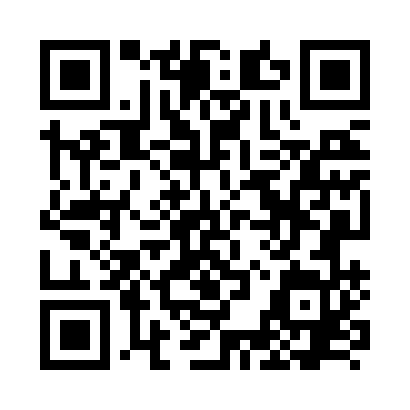 Prayer times for Ansprung, GermanyWed 1 May 2024 - Fri 31 May 2024High Latitude Method: Angle Based RulePrayer Calculation Method: Muslim World LeagueAsar Calculation Method: ShafiPrayer times provided by https://www.salahtimes.comDateDayFajrSunriseDhuhrAsrMaghribIsha1Wed3:175:411:045:068:2810:422Thu3:145:391:045:078:3010:453Fri3:105:371:045:078:3110:484Sat3:075:351:045:088:3310:505Sun3:035:341:045:098:3410:536Mon3:005:321:045:098:3610:567Tue2:575:301:045:108:3811:008Wed2:535:291:035:108:3911:039Thu2:495:271:035:118:4111:0610Fri2:485:251:035:128:4211:0911Sat2:485:241:035:128:4411:1112Sun2:475:221:035:138:4511:1213Mon2:475:211:035:138:4711:1214Tue2:465:191:035:148:4811:1315Wed2:455:181:035:158:4911:1416Thu2:455:171:035:158:5111:1417Fri2:445:151:035:168:5211:1518Sat2:445:141:035:168:5411:1519Sun2:435:131:035:178:5511:1620Mon2:435:111:045:178:5611:1721Tue2:425:101:045:188:5811:1722Wed2:425:091:045:188:5911:1823Thu2:425:081:045:199:0011:1824Fri2:415:071:045:199:0211:1925Sat2:415:061:045:209:0311:2026Sun2:405:051:045:209:0411:2027Mon2:405:041:045:219:0511:2128Tue2:405:031:045:219:0611:2129Wed2:405:021:045:229:0811:2230Thu2:395:011:055:229:0911:2331Fri2:395:001:055:239:1011:23